OmerContact+97150 4973598Omer.343670@2freemail.com 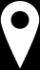 Sharjah Clock TowerEducationProfessional QualificationAssociation of Chartered Certified Accountant, UK – (ACCA) 2016Academic Qualification BSc (Hons) Applied Accounting From Oxford Brookes University 2013Skills- Strong understanding on IFRS- Strong knowledge of Financial Statement and reports- Strong communication and interpersonal skills - Flexible to adjust in different ---------work-environment- Ability to handle pressure and -------meet stringent deadlineLanguages- English- UrduSoftware- Microsoft Dynamics 2012-Point of Sale(Retail) - Advanced ExcelInterest- ReadingBooks- Surfing the internet- Other activities- include cricketand badmintonPROFESSIONAL PROFILEPROFESSIONAL PROFILEPROFESSIONAL PROFILEPROFESSIONAL PROFILEOmerContact+97150 4973598Omer.343670@2freemail.com Sharjah Clock TowerEducationProfessional QualificationAssociation of Chartered Certified Accountant, UK – (ACCA) 2016Academic Qualification BSc (Hons) Applied Accounting From Oxford Brookes University 2013Skills- Strong understanding on IFRS- Strong knowledge of Financial Statement and reports- Strong communication and interpersonal skills - Flexible to adjust in different ---------work-environment- Ability to handle pressure and -------meet stringent deadlineLanguages- English- UrduSoftware- Microsoft Dynamics 2012-Point of Sale(Retail) - Advanced ExcelInterest- ReadingBooks- Surfing the internet- Other activities- include cricketand badmintonAccounting and Finance professional over 3.5 years of experience perform a variety of professional level duties involve in accounts reconciliation, information reporting, data analysis and annual audit. I am always looking for new challenges and learning opportunities. I have gained valuable exposure to financial reporting, analysis, and external audit during my experience. I am delighted being in positions of responsibility and I believe in forming stable professional relationships with my clients and my colleagues.Accounting and Finance professional over 3.5 years of experience perform a variety of professional level duties involve in accounts reconciliation, information reporting, data analysis and annual audit. I am always looking for new challenges and learning opportunities. I have gained valuable exposure to financial reporting, analysis, and external audit during my experience. I am delighted being in positions of responsibility and I believe in forming stable professional relationships with my clients and my colleagues.Accounting and Finance professional over 3.5 years of experience perform a variety of professional level duties involve in accounts reconciliation, information reporting, data analysis and annual audit. I am always looking for new challenges and learning opportunities. I have gained valuable exposure to financial reporting, analysis, and external audit during my experience. I am delighted being in positions of responsibility and I believe in forming stable professional relationships with my clients and my colleagues.Accounting and Finance professional over 3.5 years of experience perform a variety of professional level duties involve in accounts reconciliation, information reporting, data analysis and annual audit. I am always looking for new challenges and learning opportunities. I have gained valuable exposure to financial reporting, analysis, and external audit during my experience. I am delighted being in positions of responsibility and I believe in forming stable professional relationships with my clients and my colleagues.OmerContact+97150 4973598Omer.343670@2freemail.com Sharjah Clock TowerEducationProfessional QualificationAssociation of Chartered Certified Accountant, UK – (ACCA) 2016Academic Qualification BSc (Hons) Applied Accounting From Oxford Brookes University 2013Skills- Strong understanding on IFRS- Strong knowledge of Financial Statement and reports- Strong communication and interpersonal skills - Flexible to adjust in different ---------work-environment- Ability to handle pressure and -------meet stringent deadlineLanguages- English- UrduSoftware- Microsoft Dynamics 2012-Point of Sale(Retail) - Advanced ExcelInterest- ReadingBooks- Surfing the internet- Other activities- include cricketand badmintonEMPLOYMENT PROFILEEMPLOYMENT PROFILEEMPLOYMENT PROFILEEMPLOYMENT PROFILEOmerContact+97150 4973598Omer.343670@2freemail.com Sharjah Clock TowerEducationProfessional QualificationAssociation of Chartered Certified Accountant, UK – (ACCA) 2016Academic Qualification BSc (Hons) Applied Accounting From Oxford Brookes University 2013Skills- Strong understanding on IFRS- Strong knowledge of Financial Statement and reports- Strong communication and interpersonal skills - Flexible to adjust in different ---------work-environment- Ability to handle pressure and -------meet stringent deadlineLanguages- English- UrduSoftware- Microsoft Dynamics 2012-Point of Sale(Retail) - Advanced ExcelInterest- ReadingBooks- Surfing the internet- Other activities- include cricketand badmintonAl Shaheer Corporation Group Limited
Executive Officer – Finance and AccountsAl Shaheer Corporation Group Limited
Executive Officer – Finance and AccountsApril-2014 To December-2016April-2014 To December-2016OmerContact+97150 4973598Omer.343670@2freemail.com Sharjah Clock TowerEducationProfessional QualificationAssociation of Chartered Certified Accountant, UK – (ACCA) 2016Academic Qualification BSc (Hons) Applied Accounting From Oxford Brookes University 2013Skills- Strong understanding on IFRS- Strong knowledge of Financial Statement and reports- Strong communication and interpersonal skills - Flexible to adjust in different ---------work-environment- Ability to handle pressure and -------meet stringent deadlineLanguages- English- UrduSoftware- Microsoft Dynamics 2012-Point of Sale(Retail) - Advanced ExcelInterest- ReadingBooks- Surfing the internet- Other activities- include cricketand badmintonAl Shaheer Corporation Group is the largest Meat Exporter and Retailer of Pakistan, it also owns the highest selling retail brand “Meat One”.My experience in Al Shaheer Corporation Group has enabled me to develop a comprehensive understanding of the business operations, accounting systems, internal control system & Financial reporting.The most significant part of my work was implementation of Microsoft Dynamics (ERP) in new business units.Al Shaheer Corporation Group is the largest Meat Exporter and Retailer of Pakistan, it also owns the highest selling retail brand “Meat One”.My experience in Al Shaheer Corporation Group has enabled me to develop a comprehensive understanding of the business operations, accounting systems, internal control system & Financial reporting.The most significant part of my work was implementation of Microsoft Dynamics (ERP) in new business units.Al Shaheer Corporation Group is the largest Meat Exporter and Retailer of Pakistan, it also owns the highest selling retail brand “Meat One”.My experience in Al Shaheer Corporation Group has enabled me to develop a comprehensive understanding of the business operations, accounting systems, internal control system & Financial reporting.The most significant part of my work was implementation of Microsoft Dynamics (ERP) in new business units.Al Shaheer Corporation Group is the largest Meat Exporter and Retailer of Pakistan, it also owns the highest selling retail brand “Meat One”.My experience in Al Shaheer Corporation Group has enabled me to develop a comprehensive understanding of the business operations, accounting systems, internal control system & Financial reporting.The most significant part of my work was implementation of Microsoft Dynamics (ERP) in new business units.OmerContact+97150 4973598Omer.343670@2freemail.com Sharjah Clock TowerEducationProfessional QualificationAssociation of Chartered Certified Accountant, UK – (ACCA) 2016Academic Qualification BSc (Hons) Applied Accounting From Oxford Brookes University 2013Skills- Strong understanding on IFRS- Strong knowledge of Financial Statement and reports- Strong communication and interpersonal skills - Flexible to adjust in different ---------work-environment- Ability to handle pressure and -------meet stringent deadlineLanguages- English- UrduSoftware- Microsoft Dynamics 2012-Point of Sale(Retail) - Advanced ExcelInterest- ReadingBooks- Surfing the internet- Other activities- include cricketand badmintonAl Shaheer Corporation is approved ACCA employer Al Shaheer Corporation is approved ACCA employer Al Shaheer Corporation is approved ACCA employer Al Shaheer Corporation is approved ACCA employer OmerContact+97150 4973598Omer.343670@2freemail.com Sharjah Clock TowerEducationProfessional QualificationAssociation of Chartered Certified Accountant, UK – (ACCA) 2016Academic Qualification BSc (Hons) Applied Accounting From Oxford Brookes University 2013Skills- Strong understanding on IFRS- Strong knowledge of Financial Statement and reports- Strong communication and interpersonal skills - Flexible to adjust in different ---------work-environment- Ability to handle pressure and -------meet stringent deadlineLanguages- English- UrduSoftware- Microsoft Dynamics 2012-Point of Sale(Retail) - Advanced ExcelInterest- ReadingBooks- Surfing the internet- Other activities- include cricketand badminton(Trainee development Platinum)	(Trainee development Platinum)	(Trainee development Platinum)	OmerContact+97150 4973598Omer.343670@2freemail.com Sharjah Clock TowerEducationProfessional QualificationAssociation of Chartered Certified Accountant, UK – (ACCA) 2016Academic Qualification BSc (Hons) Applied Accounting From Oxford Brookes University 2013Skills- Strong understanding on IFRS- Strong knowledge of Financial Statement and reports- Strong communication and interpersonal skills - Flexible to adjust in different ---------work-environment- Ability to handle pressure and -------meet stringent deadlineLanguages- English- UrduSoftware- Microsoft Dynamics 2012-Point of Sale(Retail) - Advanced ExcelInterest- ReadingBooks- Surfing the internet- Other activities- include cricketand badmintonMy role and responsibilities were include: Review and Analysis of nationwide sales from financial aspectPreparation of annual budgets and forecastof nationwide retail storesReconciliation and recovery of discounts offered to customers on credit/debit card transactions at retail store per MOU with various banksReconciliation of credit card sale of nationwide retail stores and liaison with bank to explain any differenceReconciliation of cash sales and bank deposit and ensure accuracy of cash balances of nationwide retail stores and support the treasury team in preparation of fund positionProvide suggestion of continuous improvement of processes and system of retail operations Monitor inter-company accounting related issues and disputes; oversaw journal entries including adjustment to clear inter-company balancesProcessing and applying payments and monitor period end closing including Vendor Advances and CAPEX segregationParking invoices of external vendors after ensuring correct cost center and general ledgerProvide financial analysis of expenditure of nationwide retail stores against the budgetPreparation of profit and loss account of special projectsPreparation of accruals, prepayments, receivables and payables reportsPreparation of fixed assets register, monthly journal entries of insurance and depreciationPerform trail balance analysisand rectification of misallocated entries in general ledgerPerform monthly, quarterly and year end closing activities Effective liaison with External auditors to successfully conduct the end year statutory auditsMy role and responsibilities were include: Review and Analysis of nationwide sales from financial aspectPreparation of annual budgets and forecastof nationwide retail storesReconciliation and recovery of discounts offered to customers on credit/debit card transactions at retail store per MOU with various banksReconciliation of credit card sale of nationwide retail stores and liaison with bank to explain any differenceReconciliation of cash sales and bank deposit and ensure accuracy of cash balances of nationwide retail stores and support the treasury team in preparation of fund positionProvide suggestion of continuous improvement of processes and system of retail operations Monitor inter-company accounting related issues and disputes; oversaw journal entries including adjustment to clear inter-company balancesProcessing and applying payments and monitor period end closing including Vendor Advances and CAPEX segregationParking invoices of external vendors after ensuring correct cost center and general ledgerProvide financial analysis of expenditure of nationwide retail stores against the budgetPreparation of profit and loss account of special projectsPreparation of accruals, prepayments, receivables and payables reportsPreparation of fixed assets register, monthly journal entries of insurance and depreciationPerform trail balance analysisand rectification of misallocated entries in general ledgerPerform monthly, quarterly and year end closing activities Effective liaison with External auditors to successfully conduct the end year statutory auditsMy role and responsibilities were include: Review and Analysis of nationwide sales from financial aspectPreparation of annual budgets and forecastof nationwide retail storesReconciliation and recovery of discounts offered to customers on credit/debit card transactions at retail store per MOU with various banksReconciliation of credit card sale of nationwide retail stores and liaison with bank to explain any differenceReconciliation of cash sales and bank deposit and ensure accuracy of cash balances of nationwide retail stores and support the treasury team in preparation of fund positionProvide suggestion of continuous improvement of processes and system of retail operations Monitor inter-company accounting related issues and disputes; oversaw journal entries including adjustment to clear inter-company balancesProcessing and applying payments and monitor period end closing including Vendor Advances and CAPEX segregationParking invoices of external vendors after ensuring correct cost center and general ledgerProvide financial analysis of expenditure of nationwide retail stores against the budgetPreparation of profit and loss account of special projectsPreparation of accruals, prepayments, receivables and payables reportsPreparation of fixed assets register, monthly journal entries of insurance and depreciationPerform trail balance analysisand rectification of misallocated entries in general ledgerPerform monthly, quarterly and year end closing activities Effective liaison with External auditors to successfully conduct the end year statutory auditsMy role and responsibilities were include: Review and Analysis of nationwide sales from financial aspectPreparation of annual budgets and forecastof nationwide retail storesReconciliation and recovery of discounts offered to customers on credit/debit card transactions at retail store per MOU with various banksReconciliation of credit card sale of nationwide retail stores and liaison with bank to explain any differenceReconciliation of cash sales and bank deposit and ensure accuracy of cash balances of nationwide retail stores and support the treasury team in preparation of fund positionProvide suggestion of continuous improvement of processes and system of retail operations Monitor inter-company accounting related issues and disputes; oversaw journal entries including adjustment to clear inter-company balancesProcessing and applying payments and monitor period end closing including Vendor Advances and CAPEX segregationParking invoices of external vendors after ensuring correct cost center and general ledgerProvide financial analysis of expenditure of nationwide retail stores against the budgetPreparation of profit and loss account of special projectsPreparation of accruals, prepayments, receivables and payables reportsPreparation of fixed assets register, monthly journal entries of insurance and depreciationPerform trail balance analysisand rectification of misallocated entries in general ledgerPerform monthly, quarterly and year end closing activities Effective liaison with External auditors to successfully conduct the end year statutory auditsOmerContact+97150 4973598Omer.343670@2freemail.com Sharjah Clock TowerEducationProfessional QualificationAssociation of Chartered Certified Accountant, UK – (ACCA) 2016Academic Qualification BSc (Hons) Applied Accounting From Oxford Brookes University 2013Skills- Strong understanding on IFRS- Strong knowledge of Financial Statement and reports- Strong communication and interpersonal skills - Flexible to adjust in different ---------work-environment- Ability to handle pressure and -------meet stringent deadlineLanguages- English- UrduSoftware- Microsoft Dynamics 2012-Point of Sale(Retail) - Advanced ExcelInterest- ReadingBooks- Surfing the internet- Other activities- include cricketand badmintonOmerContact+97150 4973598Omer.343670@2freemail.com Sharjah Clock TowerEducationProfessional QualificationAssociation of Chartered Certified Accountant, UK – (ACCA) 2016Academic Qualification BSc (Hons) Applied Accounting From Oxford Brookes University 2013Skills- Strong understanding on IFRS- Strong knowledge of Financial Statement and reports- Strong communication and interpersonal skills - Flexible to adjust in different ---------work-environment- Ability to handle pressure and -------meet stringent deadlineLanguages- English- UrduSoftware- Microsoft Dynamics 2012-Point of Sale(Retail) - Advanced ExcelInterest- ReadingBooks- Surfing the internet- Other activities- include cricketand badmintonOmerContact+97150 4973598Omer.343670@2freemail.com Sharjah Clock TowerEducationProfessional QualificationAssociation of Chartered Certified Accountant, UK – (ACCA) 2016Academic Qualification BSc (Hons) Applied Accounting From Oxford Brookes University 2013Skills- Strong understanding on IFRS- Strong knowledge of Financial Statement and reports- Strong communication and interpersonal skills - Flexible to adjust in different ---------work-environment- Ability to handle pressure and -------meet stringent deadlineLanguages- English- UrduSoftware- Microsoft Dynamics 2012-Point of Sale(Retail) - Advanced ExcelInterest- ReadingBooks- Surfing the internet- Other activities- include cricketand badmintonOmerContact+97150 4973598Omer.343670@2freemail.com Sharjah Clock TowerEducationProfessional QualificationAssociation of Chartered Certified Accountant, UK – (ACCA) 2016Academic Qualification BSc (Hons) Applied Accounting From Oxford Brookes University 2013Skills- Strong understanding on IFRS- Strong knowledge of Financial Statement and reports- Strong communication and interpersonal skills - Flexible to adjust in different ---------work-environment- Ability to handle pressure and -------meet stringent deadlineLanguages- English- UrduSoftware- Microsoft Dynamics 2012-Point of Sale(Retail) - Advanced ExcelInterest- ReadingBooks- Surfing the internet- Other activities- include cricketand badmintonI had also take part in implementation of Microsoft Dynamics (ERP) in new business unitsImplementation of Retail & Accounts Payable module of Microsoft Dynamics Mapping of GeneralLedgers& clearing accounts of automated transactions at Point of Sale (POS)& provide business solution of complex transactionsI had also take part in implementation of Microsoft Dynamics (ERP) in new business unitsImplementation of Retail & Accounts Payable module of Microsoft Dynamics Mapping of GeneralLedgers& clearing accounts of automated transactions at Point of Sale (POS)& provide business solution of complex transactionsI had also take part in implementation of Microsoft Dynamics (ERP) in new business unitsImplementation of Retail & Accounts Payable module of Microsoft Dynamics Mapping of GeneralLedgers& clearing accounts of automated transactions at Point of Sale (POS)& provide business solution of complex transactionsI had also take part in implementation of Microsoft Dynamics (ERP) in new business unitsImplementation of Retail & Accounts Payable module of Microsoft Dynamics Mapping of GeneralLedgers& clearing accounts of automated transactions at Point of Sale (POS)& provide business solution of complex transactionsOmerContact+97150 4973598Omer.343670@2freemail.com Sharjah Clock TowerEducationProfessional QualificationAssociation of Chartered Certified Accountant, UK – (ACCA) 2016Academic Qualification BSc (Hons) Applied Accounting From Oxford Brookes University 2013Skills- Strong understanding on IFRS- Strong knowledge of Financial Statement and reports- Strong communication and interpersonal skills - Flexible to adjust in different ---------work-environment- Ability to handle pressure and -------meet stringent deadlineLanguages- English- UrduSoftware- Microsoft Dynamics 2012-Point of Sale(Retail) - Advanced ExcelInterest- ReadingBooks- Surfing the internet- Other activities- include cricketand badmintonCarryout Trial/test in ERP (pre-production mode) in coordination with IT team and responsible for conduction acceptance test Review requirement, specification, business solution and recommendation to proposed solutionCarryout Trial/test in ERP (pre-production mode) in coordination with IT team and responsible for conduction acceptance test Review requirement, specification, business solution and recommendation to proposed solutionCarryout Trial/test in ERP (pre-production mode) in coordination with IT team and responsible for conduction acceptance test Review requirement, specification, business solution and recommendation to proposed solutionCarryout Trial/test in ERP (pre-production mode) in coordination with IT team and responsible for conduction acceptance test Review requirement, specification, business solution and recommendation to proposed solutionOmerContact+97150 4973598Omer.343670@2freemail.com Sharjah Clock TowerEducationProfessional QualificationAssociation of Chartered Certified Accountant, UK – (ACCA) 2016Academic Qualification BSc (Hons) Applied Accounting From Oxford Brookes University 2013Skills- Strong understanding on IFRS- Strong knowledge of Financial Statement and reports- Strong communication and interpersonal skills - Flexible to adjust in different ---------work-environment- Ability to handle pressure and -------meet stringent deadlineLanguages- English- UrduSoftware- Microsoft Dynamics 2012-Point of Sale(Retail) - Advanced ExcelInterest- ReadingBooks- Surfing the internet- Other activities- include cricketand badmintonReview General Ledgers posting of sale, purchase, inventory to ensure that all transactions are correctly postedProvide necessary field/ requirement to IT team for reporting requirementsCorrespondence and interact with Vendor to identify required changes and customizationTesting of newly developed financial reports and reconcile data with GL and reports Review General Ledgers posting of sale, purchase, inventory to ensure that all transactions are correctly postedProvide necessary field/ requirement to IT team for reporting requirementsCorrespondence and interact with Vendor to identify required changes and customizationTesting of newly developed financial reports and reconcile data with GL and reports Review General Ledgers posting of sale, purchase, inventory to ensure that all transactions are correctly postedProvide necessary field/ requirement to IT team for reporting requirementsCorrespondence and interact with Vendor to identify required changes and customizationTesting of newly developed financial reports and reconcile data with GL and reports Review General Ledgers posting of sale, purchase, inventory to ensure that all transactions are correctly postedProvide necessary field/ requirement to IT team for reporting requirementsCorrespondence and interact with Vendor to identify required changes and customizationTesting of newly developed financial reports and reconcile data with GL and reports OmerContact+97150 4973598Omer.343670@2freemail.com Sharjah Clock TowerEducationProfessional QualificationAssociation of Chartered Certified Accountant, UK – (ACCA) 2016Academic Qualification BSc (Hons) Applied Accounting From Oxford Brookes University 2013Skills- Strong understanding on IFRS- Strong knowledge of Financial Statement and reports- Strong communication and interpersonal skills - Flexible to adjust in different ---------work-environment- Ability to handle pressure and -------meet stringent deadlineLanguages- English- UrduSoftware- Microsoft Dynamics 2012-Point of Sale(Retail) - Advanced ExcelInterest- ReadingBooks- Surfing the internet- Other activities- include cricketand badmintonRafiq & Co. Chartered Accountant August-2013 To March-2014Audit Trainee Rafiq & Co. Chartered Accountant August-2013 To March-2014Audit Trainee Rafiq & Co. Chartered Accountant August-2013 To March-2014Audit Trainee Rafiq & Co. Chartered Accountant August-2013 To March-2014Audit Trainee OmerContact+97150 4973598Omer.343670@2freemail.com Sharjah Clock TowerEducationProfessional QualificationAssociation of Chartered Certified Accountant, UK – (ACCA) 2016Academic Qualification BSc (Hons) Applied Accounting From Oxford Brookes University 2013Skills- Strong understanding on IFRS- Strong knowledge of Financial Statement and reports- Strong communication and interpersonal skills - Flexible to adjust in different ---------work-environment- Ability to handle pressure and -------meet stringent deadlineLanguages- English- UrduSoftware- Microsoft Dynamics 2012-Point of Sale(Retail) - Advanced ExcelInterest- ReadingBooks- Surfing the internet- Other activities- include cricketand badmintonResearched and evaluated the design and effectiveness of financial controlsPerformed audit procedures in the area of cash, revenue, accounts payable, accounts receivable and fixed assetsResponsible for developing an understanding of client’s business in order to identify issues in assigned audit area and provide necessary recommendationPerformed analytical procedures by collecting financial data, analyzed fiscal trend to investigate fluctuations Collaborated with various departments within client organization to gain comprehensive understanding of businessResponsible for collecting, analyzing and documents evidence to support audit conclusions and prepared and completed audit working papers Assisted in identifying various risk and errors in accounts and proposed corrective action to client management Ensured audit tasks were completed accurately and within established timeframesResearched and evaluated the design and effectiveness of financial controlsPerformed audit procedures in the area of cash, revenue, accounts payable, accounts receivable and fixed assetsResponsible for developing an understanding of client’s business in order to identify issues in assigned audit area and provide necessary recommendationPerformed analytical procedures by collecting financial data, analyzed fiscal trend to investigate fluctuations Collaborated with various departments within client organization to gain comprehensive understanding of businessResponsible for collecting, analyzing and documents evidence to support audit conclusions and prepared and completed audit working papers Assisted in identifying various risk and errors in accounts and proposed corrective action to client management Ensured audit tasks were completed accurately and within established timeframesResearched and evaluated the design and effectiveness of financial controlsPerformed audit procedures in the area of cash, revenue, accounts payable, accounts receivable and fixed assetsResponsible for developing an understanding of client’s business in order to identify issues in assigned audit area and provide necessary recommendationPerformed analytical procedures by collecting financial data, analyzed fiscal trend to investigate fluctuations Collaborated with various departments within client organization to gain comprehensive understanding of businessResponsible for collecting, analyzing and documents evidence to support audit conclusions and prepared and completed audit working papers Assisted in identifying various risk and errors in accounts and proposed corrective action to client management Ensured audit tasks were completed accurately and within established timeframesResearched and evaluated the design and effectiveness of financial controlsPerformed audit procedures in the area of cash, revenue, accounts payable, accounts receivable and fixed assetsResponsible for developing an understanding of client’s business in order to identify issues in assigned audit area and provide necessary recommendationPerformed analytical procedures by collecting financial data, analyzed fiscal trend to investigate fluctuations Collaborated with various departments within client organization to gain comprehensive understanding of businessResponsible for collecting, analyzing and documents evidence to support audit conclusions and prepared and completed audit working papers Assisted in identifying various risk and errors in accounts and proposed corrective action to client management Ensured audit tasks were completed accurately and within established timeframesOmerContact+97150 4973598Omer.343670@2freemail.com Sharjah Clock TowerEducationProfessional QualificationAssociation of Chartered Certified Accountant, UK – (ACCA) 2016Academic Qualification BSc (Hons) Applied Accounting From Oxford Brookes University 2013Skills- Strong understanding on IFRS- Strong knowledge of Financial Statement and reports- Strong communication and interpersonal skills - Flexible to adjust in different ---------work-environment- Ability to handle pressure and -------meet stringent deadlineLanguages- English- UrduSoftware- Microsoft Dynamics 2012-Point of Sale(Retail) - Advanced ExcelInterest- ReadingBooks- Surfing the internet- Other activities- include cricketand badmintonPERSONAL PROFILEPERSONAL PROFILEPERSONAL PROFILEPERSONAL PROFILEOmerContact+97150 4973598Omer.343670@2freemail.com Sharjah Clock TowerEducationProfessional QualificationAssociation of Chartered Certified Accountant, UK – (ACCA) 2016Academic Qualification BSc (Hons) Applied Accounting From Oxford Brookes University 2013Skills- Strong understanding on IFRS- Strong knowledge of Financial Statement and reports- Strong communication and interpersonal skills - Flexible to adjust in different ---------work-environment- Ability to handle pressure and -------meet stringent deadlineLanguages- English- UrduSoftware- Microsoft Dynamics 2012-Point of Sale(Retail) - Advanced ExcelInterest- ReadingBooks- Surfing the internet- Other activities- include cricketand badmintonDate of BirthMarital StatusNationality Visa Status                   : 13th April 1991: Single: Pakistani: Long Term Visit Visa : 13th April 1991: Single: Pakistani: Long Term Visit Visa : 13th April 1991: Single: Pakistani: Long Term Visit Visa REFFERENCEREFFERENCEREFFERENCEREFFERENCEWill be furnished upon request.Will be furnished upon request.Will be furnished upon request.Will be furnished upon request.